Deze karper rig lijkt heel erg op de standaard rig, het verschil zit hem echter in het stijve onderlijn materiaal. In plaats van met gevlochten lijn te vissen gebruikt men nu nylon met zeer stijve eigenschappen. Hij is ontworpen voor dressuurwater en kan daar als doorbrekend werken. De stijve onderlijn maakt het namelijk zeer moeilijk voor de vis om hem weer uit te spugen na de aasopname. De stiff rig wordt meestal kort gevist tot een 12cm. De combinatie tussen een stiff rig en een helikopter systeem wordt ook vaak toegepast en deze is 100% tangle proof!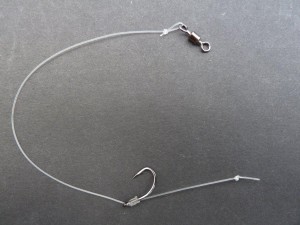 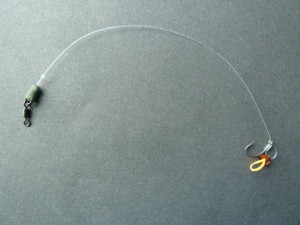 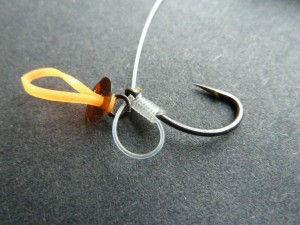 